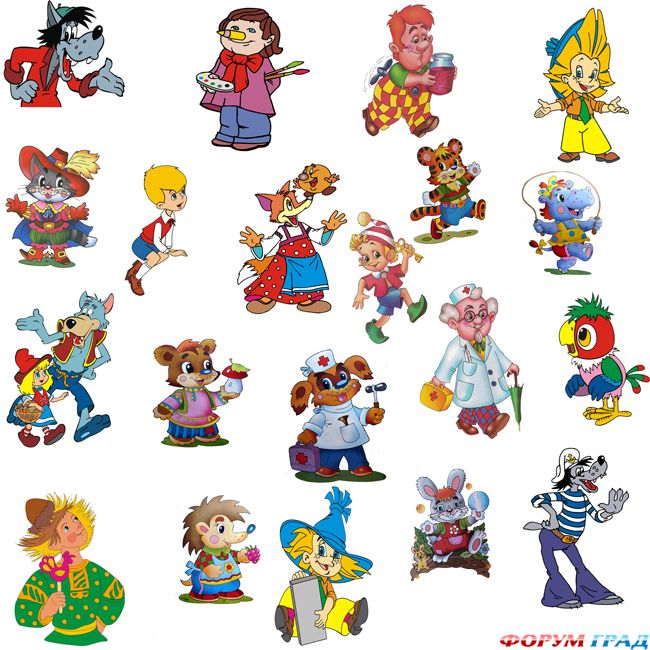 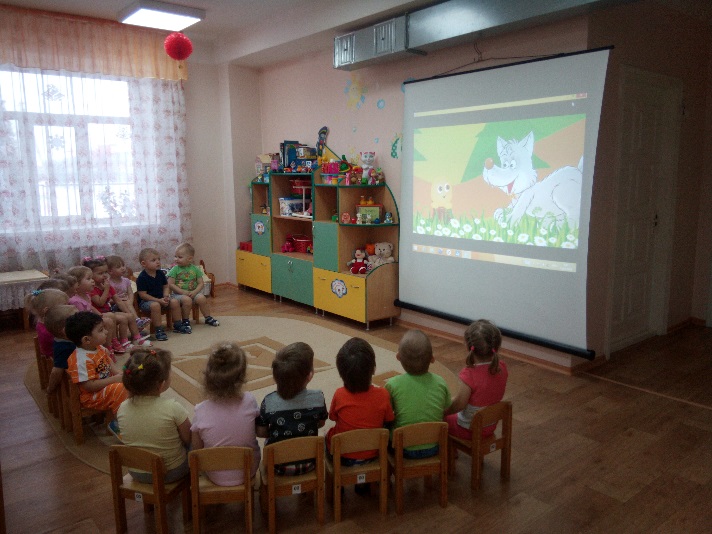 Подготовила: педагог Агаркова Марина ВладимировнаТел.: 8 (49158) 22-0-07E-mail: https://ds14-aln.kinderedu.ru/МДОУ Детский сад  №14 р.п. Александро-Невскийадрес: Рязанская область, Александро-Невский район, р.п. Александро-Невсийулица Солнечная, дом 25тел. 8 (49158) 22-0-07E-mail: https://ds14-aln.kinderedu.ru/Для Вас, заботливые родители!«Мультфильмы в жизни ребенка»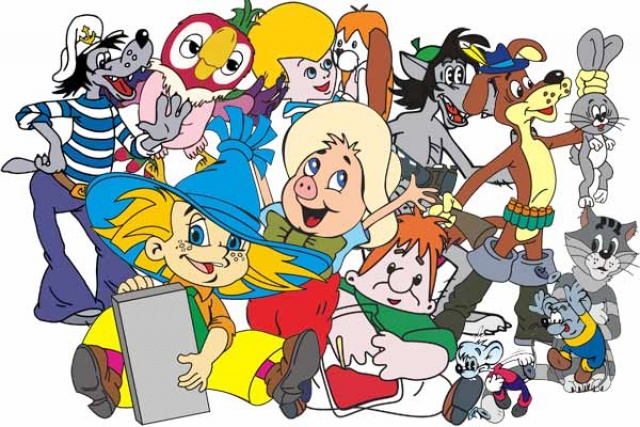 «Как правильно подходить к выбору и просмотру телепередач и мультипликационных фильмов для детей дошкольного возраста?».В качестве напутствия для родителей можно привести следующие рекомендации:Следует отказаться от показа телевизионных передач и мультфильмов детям младше двух лет. Общее время просмотра телепередач детьми до 7 лет не должно превышать 6-7 часов в неделю.Целесообразно ограничить просмотр телевизора ребёнком после перенесения тяжелой болезни, малышам с нарушениями центральной нервной системы, а также детям, пережившим стресс, невротически ослабленным, впечатлительным и внушаемым. При выборе детской телепередачи или мультфильма родителям надо быть в десять раз осторожней, чем при выборе книги, потому что зрительные образы воздействуют на ребенка гораздо сильнее. Следует избегать картин, в которых красной линией проходит жестокость, насилие, жажда мести и наживы. Отдавайте предпочтение добрым, но поучительным сюжетам, где светлые силы всегда побеждают тёмные. Ограждайте своего ребёнка от агрессивных цветов и резких звуков, которые могут негативно отразиться на его психике.Выбирайте вместе с ребенком те мультипликационные фильмы и передачи, которые были бы ему интересны и полезны и которые бы вы хотели посмотреть на следующей неделе. Точно следуйте этому расписанию.Старайтесь заранее узнать, о чем будет идти речь в выбранных вами передачах, мультфильмах.При выборе телепередач и мультипликационных фильмов необходимо учитывать, чтобы они были предназначены именно для возраста вашего ребенка.Никогда не переключайтесь с канала на канал во время рекламы, так как ребенку это мешает правильно воспринимать информацию. Если ребенок вместе с вами смотрит передачи, не предназначенные для детской аудитории, обязательно объясняйте ему смысл увиденного на экране, обсуждайте содержание просмотренных фильмов, через воспроизведение последовательности событий у ребёнка складывается более ясная и цельная картинка происходящего.  Старайтесь, чтобы ребенок не смотрел телевизор более получаса подряд. Телевизор необходимо смотреть в ярко освещенной комнате и не с близкого расстояния. Не разрешайте ребенку смотреть телевизор лежа и во время приема пищи. Не надо «перекармливать» детей никакими мультфильмами — хороший мультфильм должен быть наградой, праздником.  Никакой мультфильм не заменит живого общения ребёнка с взрослым, в котором он так нуждается! 